Darcy Building, Room 684 • Snow Hill, IL 61998 • Phone: (771) 555-2323 • Email: volclub@westernc.eduNovember 14, 2017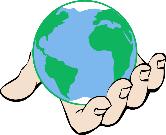 Mr. Hugo Moreau3982 81st StreetSnow Hill, IL 61998Dear Mr. Moreau:We would like to thank you for your past support of the Volunteer Club at Western College. It is that time of year again when we reach out to our alumni for monetary donations so that we can better serve the college and the surrounding community.The following table outlines some of financial support we were able to distribute last quarter from previous fundraising drives:As a past club member, you know firsthand the many worthy causes on our campus and in our community. Future club projects include:Mentoring relationshipsFood drive each monthTutoring groupWe hope we can count on your support again this year.	Sincerely,	Riley Clarke	PresidentJulyAugustSeptemberBackpacks for Everyone175.00160.00174.00Youth Sports Network140.00142.00159.00One Heart Campaign52.0036.0075.00After-School Programs135.00125.00130.00